CVS  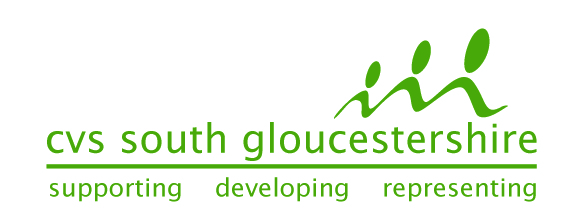 Application form PART One Private and confidentialPersonal detailsCurrent driving licence?Criminal record Please note any criminal convictions except those 'spent' under the Rehabilitation of Offenders Act 1974. If none please state.  References  Please note here the names and addresses of two persons from whom we may references. Your first referee must be your present or most recent employer.  CVS South Gloucestershire 					Reference Number:Application Form PART Two Education/Qualifications Please state in chronological order.  Applicants offered an appointment will be asked to verify their qualifications.Current or most recent employmentPrevious Employment Please put most recent job first.  This may be paid or unpaid.  Please use a continuation sheet if necessary.Gaps in Employment DetailsPlease indicate and explain any gaps in employment, including specific dates since first leaving secondary education, using a separate sheet where necessary.Training Please highlight training that you have undertaken which is relevant to the post for which you are applying.Current membership of professional bodies (i.e. CIPD, NMC) Please note any professional bodies you are a member of or are registered with:
Other employment  Please provide details any other employment that you would continue with if you were to be successful in obtaining this positionPlease tell us why do you feel you are a suitable candidate for this post?Please relate the information you give in this section to the knowledge, skills and experience listed in the job description and person specification which we will use to shortllist candidates. (please continue on a separate sheet if necessary)Declaration (Please read this carefully before signing this application)
Return this form to info@cvs-sg.org.ukinfo@cvs-sg.org.ukinfo@cvs-sg.org.ukinfo@cvs-sg.org.ukPosition applied forInfrastructure Development Officer Infrastructure Development Officer Reference No.     Officer Use OnlyTitle      Forenames(s) SurnameAddressPostcodeEmail addressN.I. NumberTelephone number(s)Yes	     No	     Groups	     Expiry date	     Details of endorsementsIf you were known to your referee under another name, please state name:If you were known to your referee under another name, please state name:If you were known to your referee under another name, please state name:If you were known to your referee under another name, please state name:Reference 1 Name:Reference 2 Name:Address:                 Address:                  Email:EmailTel:TelPositionPositionOrganisationOrganisationReferee 1 may be contacted prior to interviewReferee 1 may be contacted prior to interviewReferee 2 may be contacted prior to interviewReferee 2 may be contacted prior to interviewYes 		No		Yes 		No		Schools/Institutions:Courses/Subjects Studies:Qualifications & Grade:Full or Part Time:Year ObtainedCompany nameAddressJob titleSalaryBrief  description of dutiesLength of serviceFrom 	     ToReaon for leavingCurrent Duties/Responsibilities:Employer name and addressJob title Dates To FromRate of payReason for LeavingDate fromDate toReason for gapCourse nameCourse providerDurationDateOrganisation NameLevel of Membership/Role/Registration No. (if applicable)I confirm that the above information is complete and correct.Signed 		     								Date	     